SDC Figure 1. Flow diagram of the INTERFARCT study from recruitment to the end of the intervention.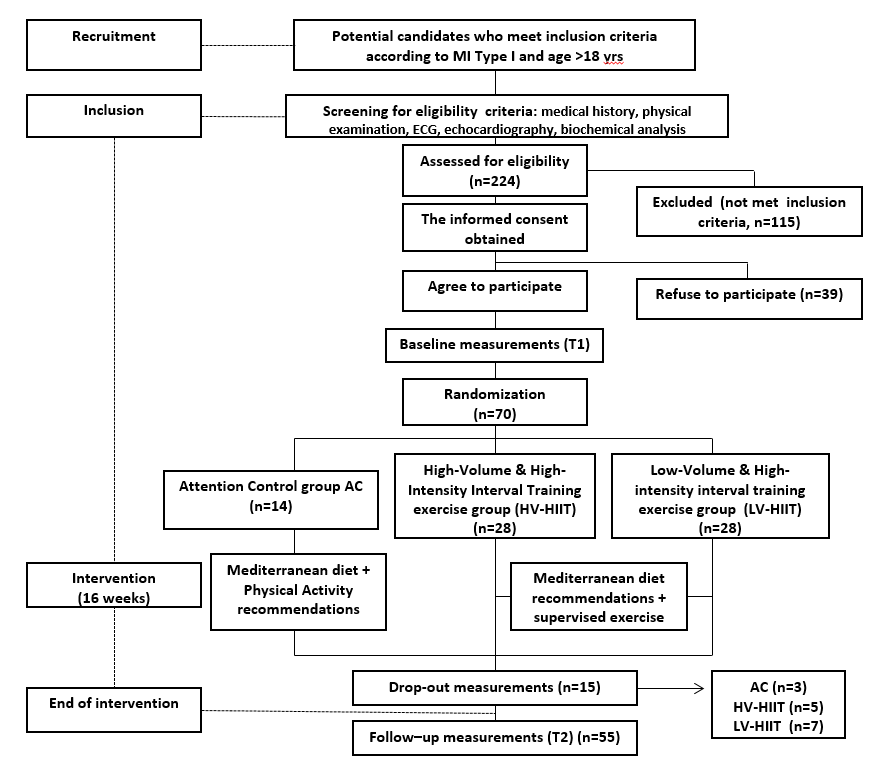 